Coordinating all operating systems including ensuring that telephones, computers, printers, photocopiers, recycling, etc are kept in good working order.Coordinating and acquitting the payment of recurrent office expenses including phones, computers, etc and various credit statements as requiredReceiving and coordinating incoming correspondence, including collecting and distributing mailCoordinating the filing of hard copy records includes maintaining accurate records of the Archiving and Filing systems Distributing and recording all Petty Cash transactions and acquittalsProject Undertaken:“Psycho-Social Problems of Hotel Workers in Mangalore”Internship / Project:Organization:   Arvind Motors Pvt. Ltd., Mangalore (1 month- HR dept.)Organization: MCF Pvt. Ltd.,  Mangalore (1 month- HR dept.)Organization: M’phasis,  Mangalore (1 month- HR dept.)Practical Experience:1. Labour Department of Govt. of India (September 2011)Identification of Child Labour at Kaup in Udupi2. Rural Exposure Camp at Bhalki in Bidar (February 2012)Interaction with the NGOD.O.B.			: 10/11/1990Marital Status	: SingleNationality		: IndianReligion		: ChristianVisa Status 		: Visit visa (valid up to July 1, 2017)I hereby declare that the information given above is true to the best of my knowledge.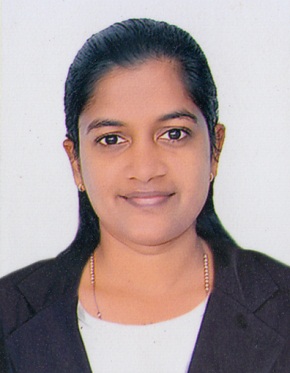 CORE COMPETENCIESAdaptabilityPlanning & Organizing Building TrustCommunicationContinuous Learning/ DevelopmentCustomer/Client FocusDecision MakingProblem SolvingStress ToleranceTeamworkTechnical/Professional Knowledge &  SkillQuality AssuranceTime ManagementPeople Handling SkillsInterview SkillsEDUCATIONAL DETAILSM.S.W - PM & IRB.Com P.G.D.C.A - Computer ApplicationLANGUAGESEnglish,HindiKannadaCourse	InstitutionBoard / UniversityYear of completionGrade / PercentageMSW –HRSt. Mary’s College, ShirvaMangalore University, Mangalore201374.88%B.ComSacred Heart College, MadanthyarMangalore University,Mangalore201169.38%XII –CommerceCarmel Convent P.U. College, ModankapState Board200873%XCarmel Convent School, ModankapMatriculation Board200664.32%